  Lakes Partnership 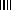 Over 500 lake lovers came together in Stevens Point from April 23-25 to celebrate and protect Wisconsin’s legacy of lakes. The convention theme, Healthy Watersheds, Healthy Lakes, Healthy People, brought forward the many ways that human well-being is connected to our precious water resources. The meeting offered interactive workshops, opening and closing plenary sessions, a poster session, nearly 50 concurrent sessions, and several opportunities to create new partnerships and bolster seasoned ones. The local Lake Onalaska Commissioners are also committed to strengthening our outreach to develop lake friendly practices. Call for a peer educators to come to your home to discuss your land management practices and a starting place to learn about options.  Call Town of Onalaska (608-783-4958) or Campbell (608-783-0050) for appointment or contact us via email.Marc Schultz PresidentBarb FriellKathryn LammersBen LacheckiHubert HoffmanAnother project would include creation of lake friendly designation opportunities for local homes. We can learn from other districts such as Vilas County…see the latest Lake Tide publication.Free subscription through Wisconsinlakes.orgLearn more about lake friendly practicesLake Onalaska Commissioners recommend these resources:Lake TidesSubscription is free through Wisconsinlakes.org.WI lake districts describehow to restore or improve lakes with more attention to citizen involvement. Reports on valuable resources and conferences are abundant.Wisconsin Natural Resources MagazineSubscription is about $9 per year; Inquiries at 1-800-6767-9472Wisconsin Natural Resources Magazine (continued)Issues have stories, reports and 150 field trips for 2015.The photography shows the beauty and wonder of the state resources.You can also follow DNR on twitter, YouTube, Facebook, Pinterest and mobile apps.Big River Magazine Subscription is about $32 for one year; Inquiries at 1-507-454-5949 or online.Issues have many interesting tourist places for food and lodging, some controversial concerns, and descriptions of local people enjoying the river.Consumers ReportsSubscription is about $20 per year; Inquires a 1-800-666-5261 or online.Issues have many recommendations to reduce energy, which reduces pollution. The magazine also provides methods to reduce chemical use for cleaning and such.